DAN ZEMLJEV petek, 26.4., je v Novem mestu na glavnem trgu potekala že 17. prireditev ob dnevu Zemlje. Tokrat so jo obiskali otroci podružnice Bučka ob spremstvu učiteljice Maje Avbar.  Geslo letošnjega svetovnega dneva Zemlje je Planet proti plastiki. Na stojnicah  se je z raznimi izdelki, plakati in igrami predstavilo 14 osnovnih šol.  Prireditev je bila obogatena s pevskimi in plesnimi nastopi, naši učenci pa so se predstavili z lastno deklamacijo. Obiskovalci naše stojnice so si lahko ogledali zanimive izdelke in si izdelali obesek. Otroci so z zanimanjem obiskali različne stojnice, si izmenjali letake, popili limonado, se igrali igre in si prislužili tudi simbolične nagrade. Ob zaključku je vsaka udeležena šola dobili uro iz recikliranega materiala.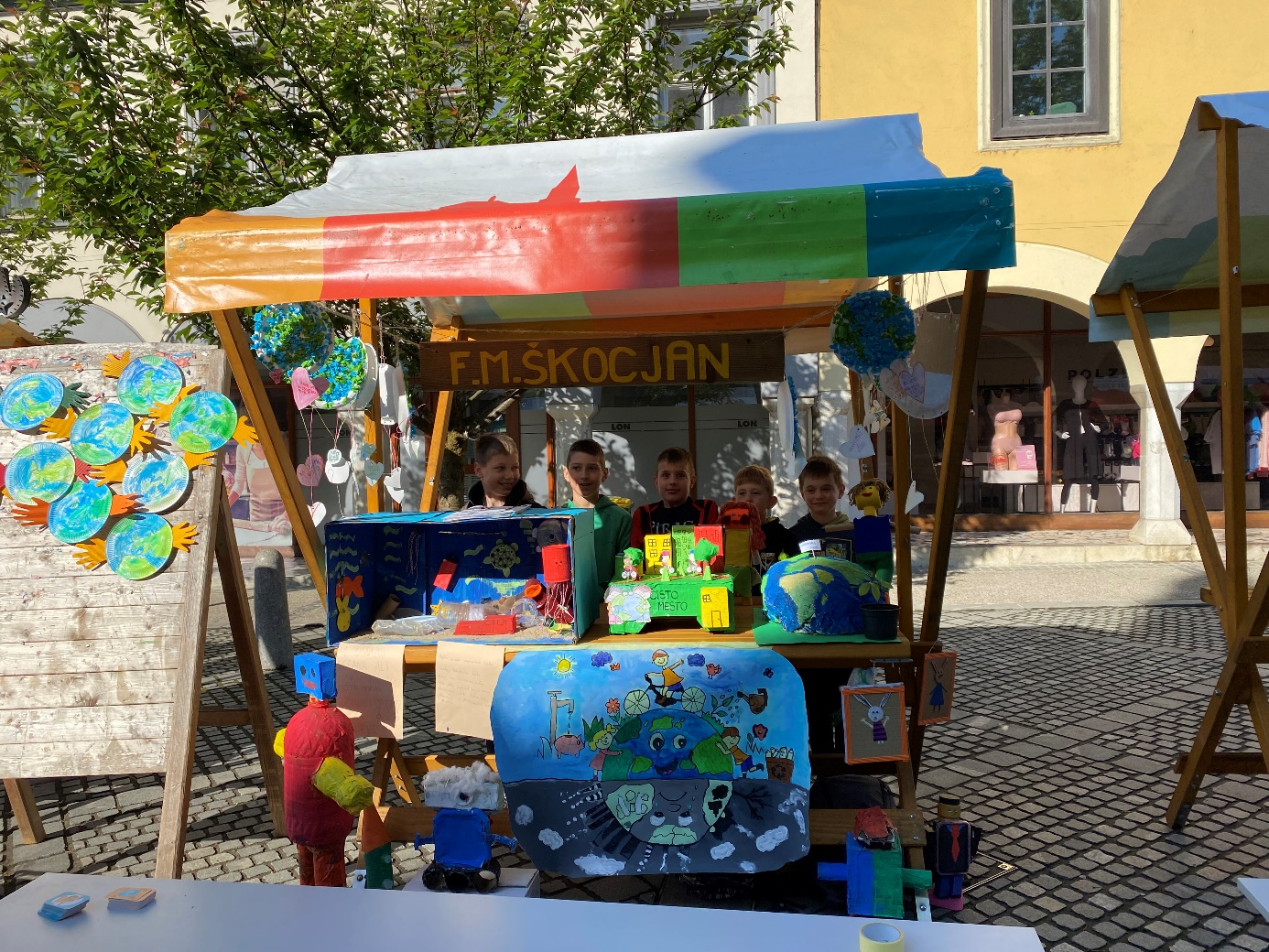 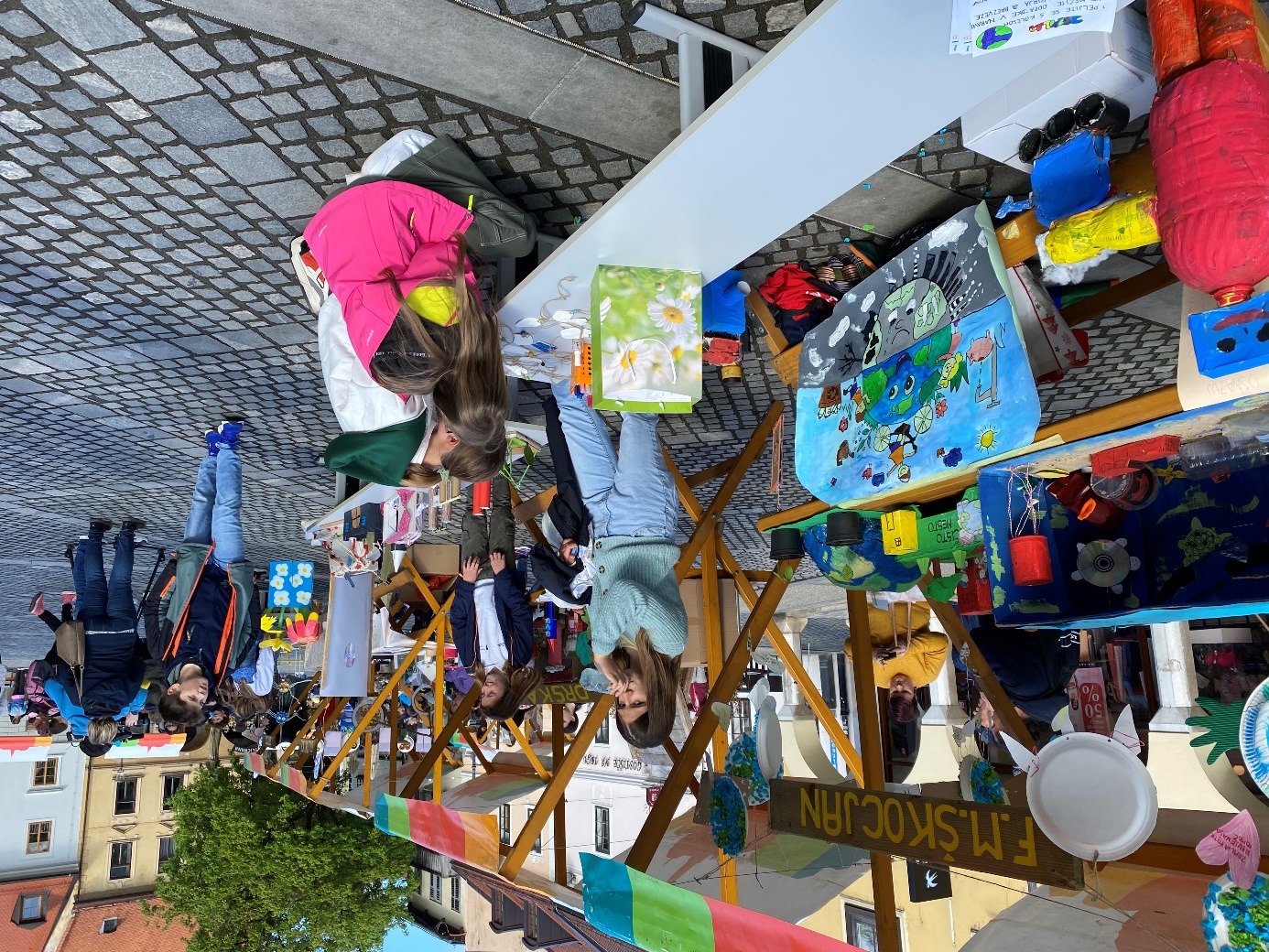 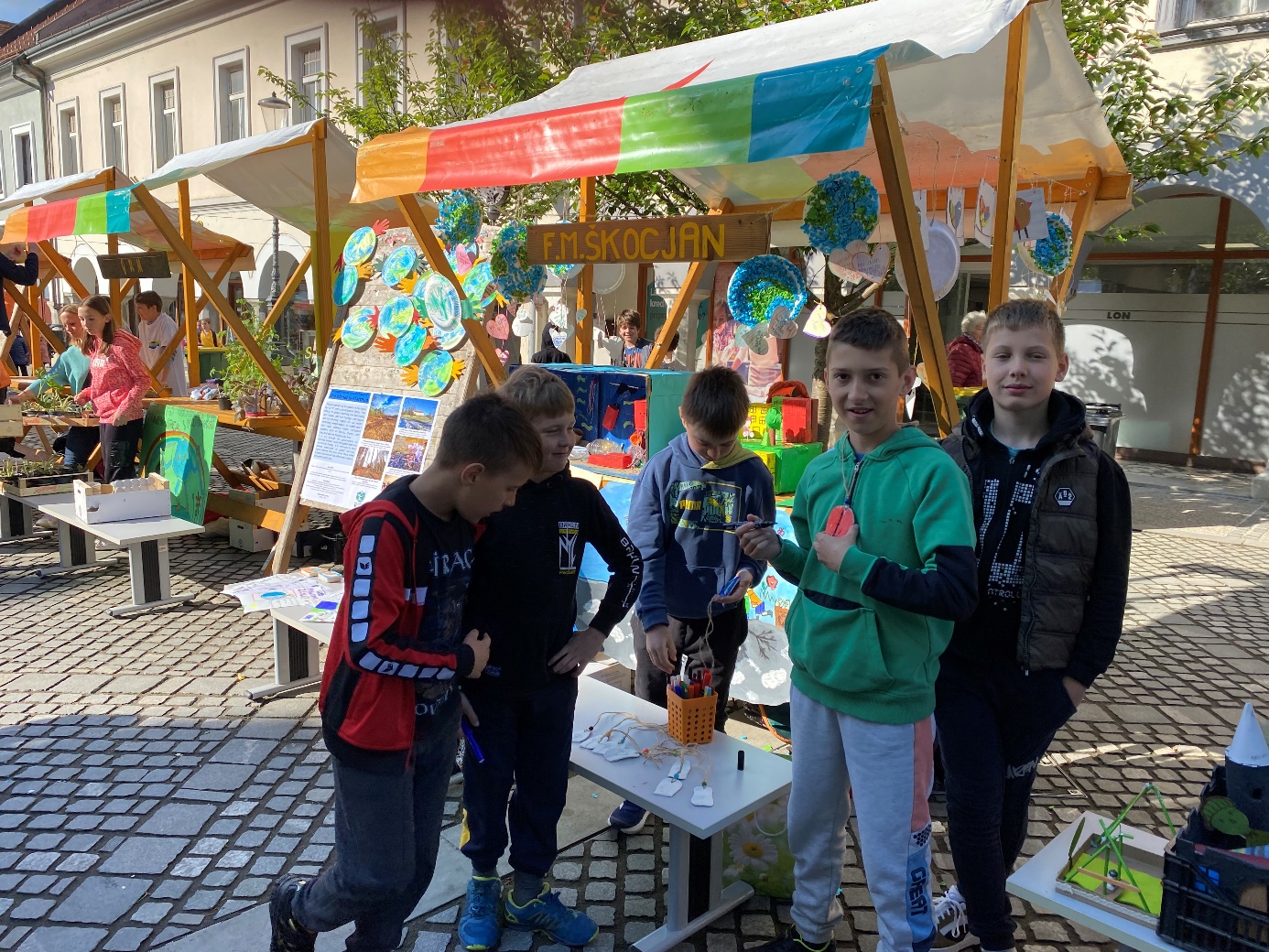 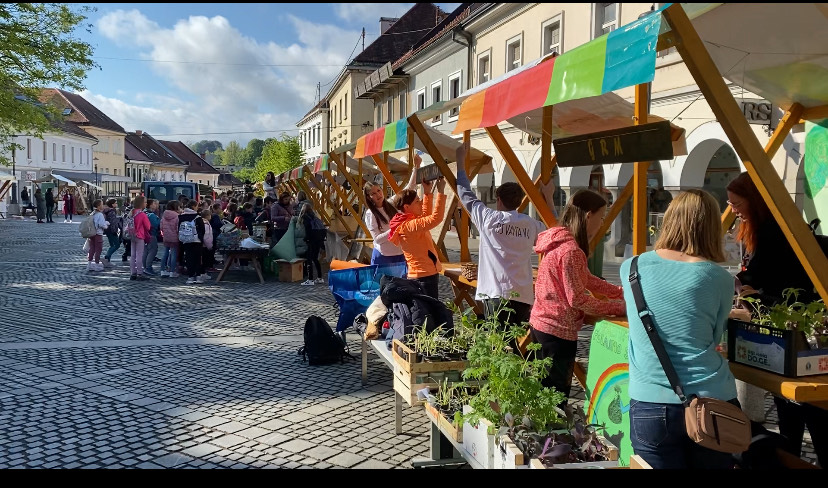 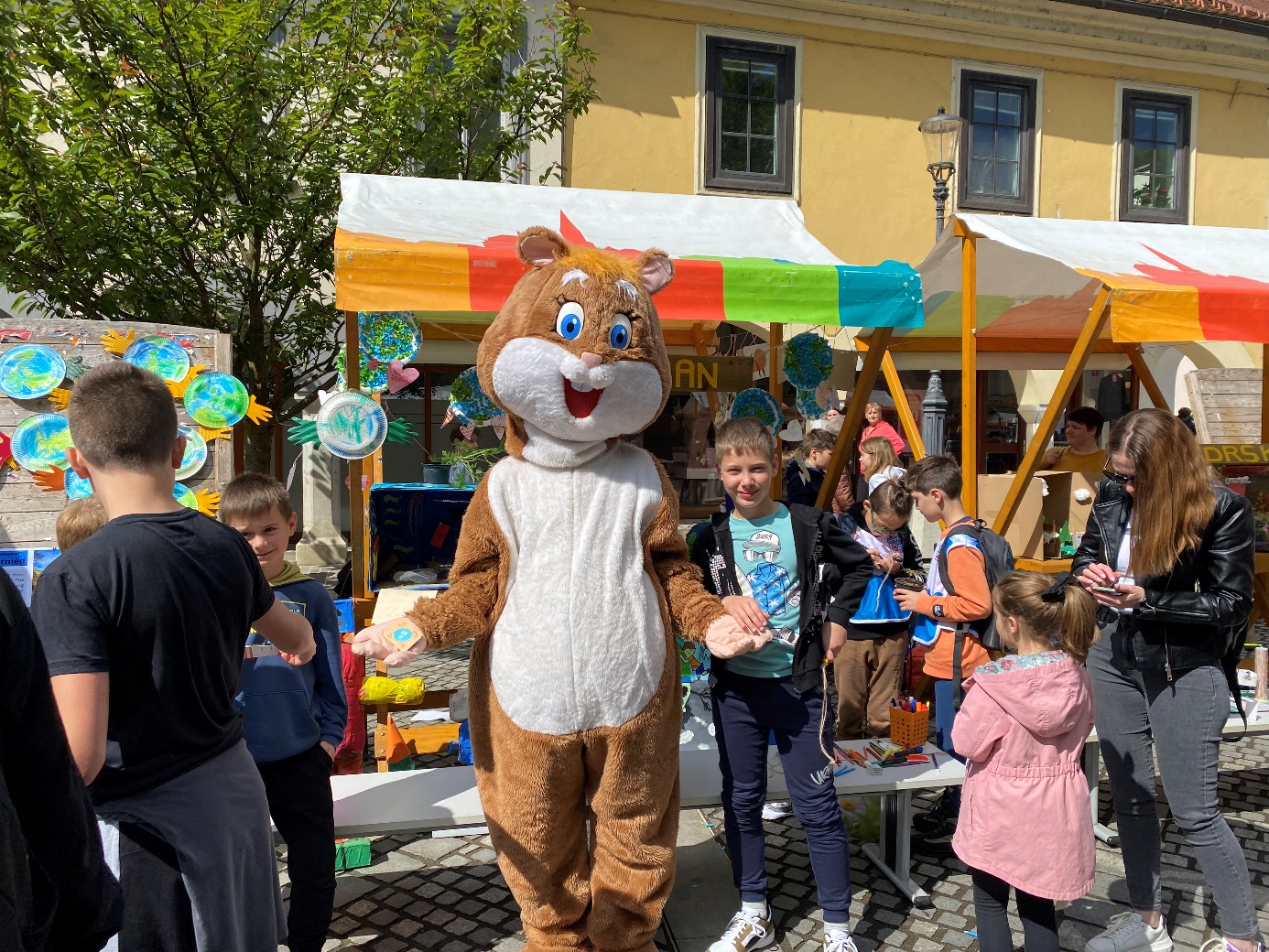 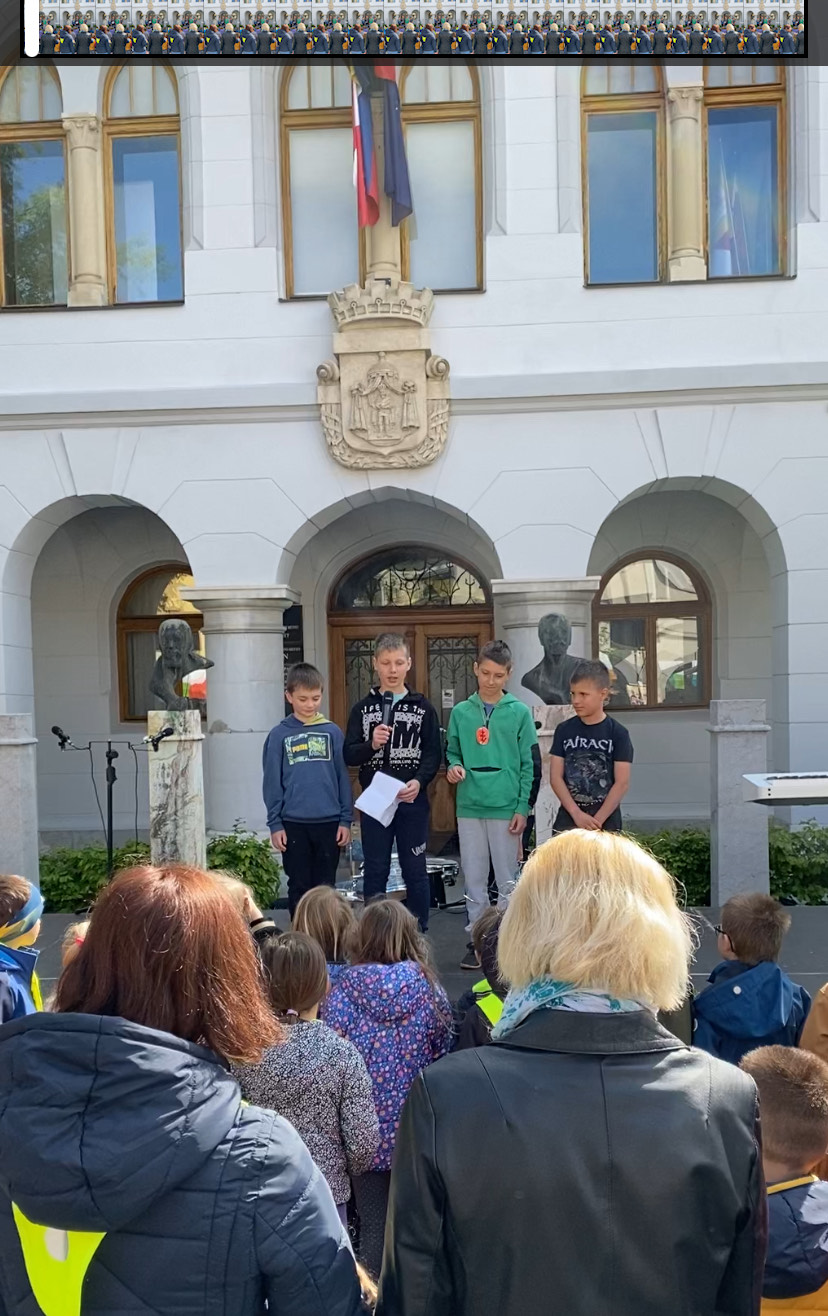 